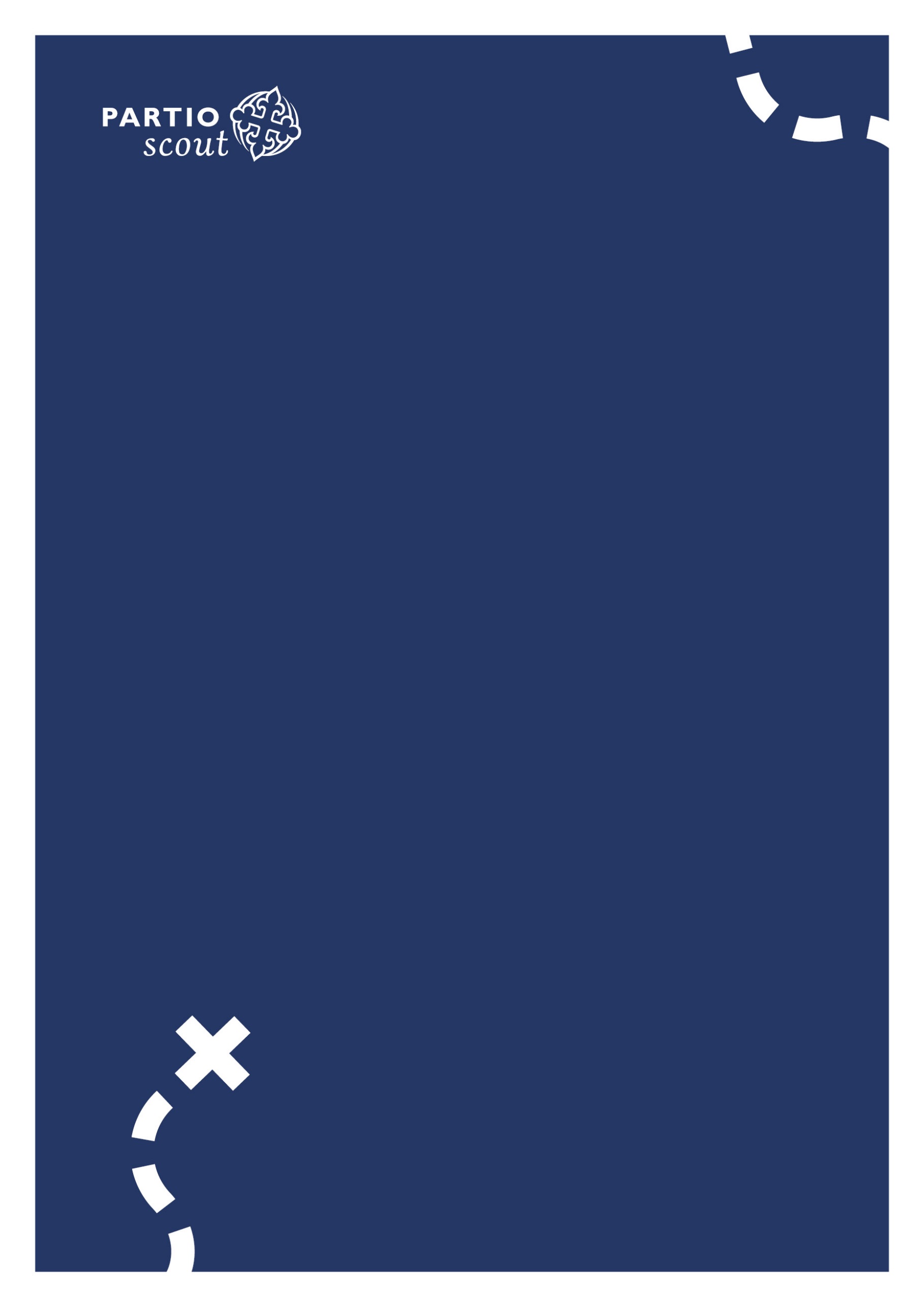 SisällysSOPU1	JOHDANTOSOPU ja muut partiotoimintaa ohjeistavat asiakirjatPäivitys ja muutoksetLippukunta, piiri ja keskusjärjestöPiirien ja keskusjärjestön rajapinta lippukuntien tukemisessa2	YHTENEVÄT TOIMINNANALATPartiokasvatus- ja ohjelmaVapaaehtoistuki/Koulutus ja aikuistukiAluetyöViestintä ja markkinointiYhteiskuntasuhteet3	MUU TOIMINTAKansainväliset yhteydetTalous, varainhankinta ja tietohallintoJärjestön johtaminen ja toimihenkilötJOHDANTO Partio on kasvatustoimintaa, jonka tavoitteena on tukea lasten ja nuorten kasvua heidän yksilölliset ominaispiirteensä huomioon ottaen. Päämääränä on persoonallisuudeltaan ja elämäntavoiltaan tasapainoinen, vastuuntuntoinen, aktiivinen sekä itsenäisesti ajatteleva paikallisen, kansallisen ja kansainvälisen yhteisön jäsen. (Peruskirja 2020, partion päämäärä) Partioliikkeen päämäärään päästään käyttämällä partiomenetelmää ja partio-ohjelmaa. Partion tulee olla samanlaista joka puolella Suomea. Lippukunta on partiotoiminnan perusta. Lapset, nuoret ja aikuiset tulevat mukaan partiotoimintaan liittymällä lippukunnan jäseneksi. Partiopiirit ja keskusjärjestö ovat olemassa tukeakseen lippukunnissa tapahtuvaa partiokasvatusta. Tässä Suomen Partiolaisten partioneuvoston hyväksymässä dokumentissa kuvataan piirien ja keskusjärjestön tuki lippukunnille, niiden keskinäinen työnjako lippukuntien tukemisessa sekä keskinäisessä yhteistoiminnassa. Kuvauksissa määritellään lippukuntien tukemisen perustaso sekä yhtenäistetään tukemisen käytäntöjä.  SOPU on piirien ja keskusjärjestön käsikirja toimintansa johtamiseen ja organisoimiseen. Se toimii vuosittaisen toiminnan suunnittelun apuna ja tukena sekä tapahtuneen toiminnan arvioinnin vertailupohjana. SOPU kuuluu myös jokaisen partion luottamushenkilön ja työntekijän perehdytykseen. SOPU ja muut partiotoimintaa ohjeistavat asiakirjat  Suomen Partiolaisten johtaminen perustuu avoimeen ja läpinäkyvään hallintoon sekä voimassa olevaan yhdistyslakiin, Patentti- ja rekisterihallituksen rekisteröimiin sääntöihin ja partioneuvoston hyväksymään menettelytapasääntöön, jossa määritellään myös esimerkiksi valiokuntien tehtävät. Kaikki partion toimintaa ohjaavat dokumentit on julkaistu osoitteessa partio.fi/partiota-ohjaavat-dokumentit/. Suomen Partiolaisten sääntöjä ja menettelytapasääntöä sovelletaan ennen SOPUa mahdollisissa ristiriita- ja tulkintatilanteissa. Päivitys ja muutokset SOPU on Suomen Partiolaisten partioneuvoston hyväksymä, toistaiseksi voimassa oleva asiakirja ja partioneuvosto päivittää sen tarvittaessa vuosittain Suomen Partiolaisten hallituksen esityksestä. Lippukunta, piiri ja keskusjärjestöSuomessa partio organisoituu kolmelle tasolle: lippukunta, piiri ja keskusjärjestö. Lippukunta on partiotoiminnan paikallinen yhdistys, jossa henkilöjäsenet käyttävät päätösvaltaa, ja jonka toimintaa ohjaavat säännöt ja vuosikokousten ja hallituksen päätökset. Yhdistyksen ollessa partiolippukunta, sen toiminnan tarkoitus on noudattaa Suomen Partiolaisten peruskirjan määrittelemää partion päämäärää. Lippukuntien tulee noudattaa toiminnassaan partioneuvoston hyväksymiä partiotoiminnan laadun vähimmäisvaatimuksia. Partiopiirit sekä Finlands Svenska Scouter rf (FiSSc) ovat toiminta-alueensa lippukuntien yhteenliittymiä ja Suomen Partiolaiset – Finlands Scouter ry:n varsinaisia jäseniä. Piireissä ja FiSScissä päätösvaltaa käyttävät niiden jäseninä olevat lippukunnat ja mahdolliset suorat henkilöjäsenet. Tässä dokumentissa partiopiirillä tai piirillä tarkoitetaan Suomen Partiolaiset – Finlands Scouter ry:n varsinaista eli A-jäsentä (piirit ja FiSSc). FiSScillä on kaksi roolia toteuttaessaan partiopiirin tehtäviä ja toisaalta valtakunnallisen ruotsinkielisen toiminnan järjestäjänä sekä muiden yhteistyösopimuksessa todettujen asioiden vastuullisena tahona. SOPUssa käsitellään nimenomaan roolia piirinä eikä FiSSciä siksi erotella muista piireistä tekstissä. FiSScin rooli valtakunnallisen ruotsinkielisen partiotoiminnan järjestäjänä on määritelty erillisessä sopimusasiakirjassa. Keskusjärjestö Suomen Partiolaiset – Finlands Scouter ry (SP-FS) on Partiotyttöjen Maailmanliiton (World Association of Girl Guides and Girl Scouts, WAGGGS) ja Partioliikkeen Maailmanjärjestön (World Organization of the Scout Movement, WOSM) jäsen ja maailman partioliikkeen ainoa edustaja Suomessa. Se vastaa suomen- ja ruotsinkielisestä partiotoiminnasta Suomessa. SP-FS vie kansainvälisiä tavoitteita eteenpäin ja huolehtii, että partiotoiminta Suomessa pysyy maailmanjärjestöjen periaatteiden mukaisena. Piirien ja keskusjärjestön rajapinta lippukuntien tukemisessa Keskusjärjestön tärkein tehtävä on partiotoiminnan edistäminen ja sen toimintaedellytysten varmistaminen Suomessa. Partiotoiminnan edistämiseksi keskusjärjestö tukee piirejä ja lippukuntia tämän dokumentin mukaisissa tehtävissä ja palveluissa. Piirien keskeisin tehtävä on lippukuntien toiminnallinen tukeminen. Ne toimivat lähellä lippukuntia ja tukevat niitä yhdistyksen johtamisessa, partio-ohjelman toteutuksessa sekä monipuolisen ja laadukkaan harrastus- ja vapaaehtoistoiminnan järjestämisessä paikallisesti. Piirit ja keskusjärjestö vaikuttavat yhteiskunnassa kehittäen toimintaansa jatkuvasti partiolaisten ja partiolippukuntien tarpeiden sekä toimintaympäristömuutosten perusteella. Piirien tulee noudattaa toiminnassaan partioneuvoston (PN I/2018) hyväksymiä partiotoiminnan vähimmäisvaatimuksia piireissä (liite 1).YHTENEVÄT TOIMINNANALAT Jotta partiotoimintaa voidaan kehittää ja lippukuntia tukea tasalaatuisesti, on keskusjärjestössä ja piireissä käytössä yhtenäinen toiminnallinen rakenne, jota kutsutaan yhteneviksi toiminnanaloiksi. Keskusjärjestön ja piirien yhteneviin toiminnanaloihin kuuluvat valiokunnat (aluevaliokunta, kasvatusvaliokunta, vapaaehtoistuen valiokunta, viestintä- ja markkinointivaliokunta ja yhteiskuntasuhteiden valiokunta) järjestävät laajennettuja valiokunnan kokouksia. Laajennettu valiokunta sopii toiminnanalan sisäisistä piirien ja keskusjärjestön yhteisistä tavoitteista. Keskusjärjestön valiokunta valmistelee puheenjohtajansa johdolla laajennettujen valiokuntien kokoukset ja huolehtii siitä, että laajennetun valiokunnan käsittelyn tulokset toteutuvat toiminnanalalla. Partiokasvatus- ja ohjelmaPartio-ohjelma (www.partio-ohjelma.fi) on partiotoiminnan ydin. Partion kasvatustavoitteita toteutetaan aktiviteettien, tehtävien, koulutusten, tapahtumien, teemojen, projektien jne. avulla. Kasvatuskeinona partio-ohjelman toteuttamisessa käytetään partiomenetelmää. Partiomenetelmä koostuu kahdeksasta osa-alueesta, jotka ovat yhtä tärkeitä ja toteutuvat toiminnan kokonaisuudessa. Partio-ohjelma jakaantuu ikäkausiohjelmiin, joissa jokainen lapsi ja nuori pääsee toimimaan yhdessä mahdollisimman samankaltaisessa kehitysvaiheessa olevien lasten ja nuorten kanssa huomioiden fyysisen, psyykkisen ja sosiaalisen kehityksen. Kasvatuksen toiminnanala kehittää myös valtakunnallista perhepartiotoimintaa.Vapaaehtoistuki/Koulutus ja aikuistukiToiminnanala vastaa partiossa vapaaehtoistyössä toimivien henkilöiden tukemisesta keskusjärjestössä ja piireissä, turvallisuusjohtamisesta sekä koulutusyhteistyöstä muiden järjestöjen kanssa. Toiminnanala kehittää ja ylläpitää partion koulutus- ja pestijärjestelmää, järjestää koulutustapahtumia, huolehtii ylimmän partiojohtajakoulutuksen järjestämisestä, kehittää vapaaehtoisten tuen muotoja keskusjärjestö-, piiri- ja lippukuntatoimijoille sekä kehittää turvallisuusjohtamisen ohjeistuksia ja käytäntöjä.AluetyöPartiotoiminta tapahtuu lippukunnissa. Keskusjärjestö ja piiri tukevat ja auttavat niitä. Aluetyö on keskeinen osa piirien ja keskusjärjestön lippukunnille antamaa tukea.Piirin lippukunnat on jaettu alueisiin. Piirin aluetyön toiminnanala huolehti siitä, että lippukunnat saavat tarvitsemansa tuen. Aluetyössä piirit vastaavat lippukunnille tarjottavasta lähituesta. Keskusjärjestö kehittää kokonaisuutta ja toimii tiedon ja kokemusten jakamisen paikkana sekä varmistaa että muut toiminnanalat palvelevat lippukuntien toimintaa. Piirin valmentajapestissä toimivat partiolaiset ovat lippukunnan johtokolmikon tukihenkilöitä ja tukevat lippukuntien ja piirien välistä viestintää. Valmentajat toimivat aluetiimissä, joka tukee lippukunnan johtokolmikkoa onnistumaan pestissään.Keskusjärjestön tuottaman perustoiminnan tuella lippukunnan tulisi pystyä täyttämään partiotoiminnan laadun vähimmäisvaatimus. Piirin tuottamalla tuella tehdään kehitystyötä lippukunnissa, kukin omaa seuraavaa laatukriteeritasoaan tavoitellen. Viestintä ja markkinointiViestinnän ja markkinoinnin toiminnanalan vastuulla on partion sisäinen ja ulkoinen viestintä sekä markkinointi. Keskeisenä tehtävänä on viestinnän ja markkinoinnin keinoin edistää partio-ohjelman toteutumista lippukunnissa ja partion jäsenkasvua. Se tukee aktiivisesti partion varainhankintaa. Toiminnanala huolehtii omalta osaltaan partion myönteisestä julkisuuskuvasta ja viestii monipuolisesti partiosta. Tämä toiminnanala vastaa jäsenhankinta- ja brändikampanjoista sekä partion visuaalisesta ilmeestä. Yksi viestinnän ja markkinoinnin toiminnanalan tärkeä tehtävä on myös aktiivinen tuki muille toiminnanaloille viestinnällisissä asioissa.YhteiskuntasuhteetSuomen Partiolaisten visiona on olla Suomen vaikuttavin nuorten liike. Partio pyrkii vaikuttamaan yhteiskunnassa erityisesti valittuihin teemoihin (harrastaminen, nuoret tekijöinä, metsät, osaaminen ja johtaminen) liittyvään yhteiskunnalliseen keskusteluun ja päätöksiin. Toiminnanalan vastuulla on kumppanuuksien hoito ja kehittäminen sekä uusien merkittävien kumppanuuksien hankinta. Toiminnanalan tavoitteena on luoda malleja ja tarjota tukea lippukunnille kumppanuuksien ylläpitoon ja hankintaan. Toiminnanalalla valmistellaan Suomen Partiolaisten yhteiskunnalliset linjaukset, toteutetaan järjestön vaikuttamis- ja edunvalvontatyötä, tuetaan alueellista yhteiskuntasuhdetoimintaa ja koordinoidaan muissa järjestöissä ja valtionhallinnossa toimivien partioedustajien toimintaa. Toiminnanala koordinoi myös järjestöjen välistä yhteistyötä sekä yhteydenpitoa partioparlamentaarikoihin, merkittäviin yhteistyökumppaneihin, kuten Suomen evankelis-luterilaiseen kirkkoon, ja muihin keskeisiin yhteiskunnallisiin toimijoihin. Toiminnanala vastaa myös kestävän kehityksen teemojen edistämisestä partiossa. MUU TOIMINTA Kansainväliset yhteydetSuomen Partiolaiset – Finlands Scouter ry on molempien partion maailmanjärjestöjen, WAGGGSin ja WOSMin jäsen. Keskusjärjestöllä on molemmissa maailmanjärjestöissä kansainväliset valtuutetut, jotka partioneuvosto valitsee. He toimivat maailmanjärjestöjen yhteyshenkilöinä Suomessa ja seuraavat, että järjestön toiminta on maailmanjärjestöjen peruskirjojen ja muiden kansainvälisen partioliikkeen jäsenyysvelvoitteiden ja linjausten mukaista.Keskusjärjestössä kansainvälisten yhteyksien valiokunta hoitaa toiminnanalaan kuuluvia asioita. Kansainväliset yhteydet auttavat kansainvälisen partioliikkeen tavoitteiden toteuttamista Suomessa, ja ne vievät Suomen näkemystä partiotoiminnan kehittämisestä maailmanjärjestöille ja muille partiojärjestöille. Toiminnanala vastaa siitä, että sekä maailmanjärjestöjen että muiden partiojärjestöjen tarjoamat materiaalit, tuki ja palvelut tulevat hyödynnetyksi mahdollisimman laajasti järjestön sisällä. DIGI- JA Talous, varainhankinta ja tietohallinto Digi- ja taloustoiminnanalan tehtävänä on turvata riittävät taloudelliset toimintaedellytykset partiotoiminnalle ja vastata partion talouden kestävästä suunnittelusta ja riskienhallinnasta.Toiminnanala tuottaa lakisääteiset toimet, kuten talousarvion, kirjanpidon ja tilinpäätöksen, sekä tarvittavat seuranta- ja raportointijärjestelmät talouden ajantasaiseen ja läpinäkyvään seurantaan. Toiminnanala huolehtii jatkuvasta varainhankinnan kehittämisestä ja partion talouden muiden tukijalkojen kuten tapahtumatuottojen, jäsenmaksutulojen ja avustusten tasapainottamisesta. Toiminnanala vastaa partion vuotuisen adventtikalenterikampanjan toteutuksesta sekä Partion Ystävät-varainhankintakonseptista.Toiminnanala vastaa partion tietohallinnosta eli siitä, että partiossa käytetään ajanmukaisia digitaalisia palveluja, kuten tietojärjestelmiä. Tietohallinto tukee datan ja digitaalisuuden hyödyntämistä partion johtamisessa ja kehittämisessä. Suomen Partiolaiset vastaa henkilötietojen käsittelyn laillisuudesta ja luotettavuudesta partiossa hallinnollisesti ja teknisesti sekä sopimuksenvaraisesti partiopiirien ja -lippukuntien puolesta. Toiminnanala auttaa, neuvoo ja kouluttaa talouteen, varainhankintaan ja tietohallintoon liittyvissä kysymyksissä partion eri toimijoita.Toiminnanala vastaa tiedolla johtamisesta ja sen työvälineistä partiossa. Toiminnanala toteuttaa tutkimus- ja kehitystoiminnan vuosisuunnitelmaa, luo valtakunnallisia työ- ja toimintatapoja sekä tuottaa tietoa ymmärrettävästi ja visuaalisesti. Toiminnanala soveltaa dataa ja analytiikkaa partion johtamisessa ja kehittämisessä.Toiminnanalan vastuulla ovat myös partion omaisuuteen, kiinteistöihin ja leirialueisiin sekä vakuutuksiin liittyvät toiminnot.Järjestön johtaminen ja toimihenkilötPartion avoimen hallinnon tehtävänä on vastata partion toimintaedellytysten turvaamisesta, laki- ja sääntömääräisten velvoitteiden toteuttamisesta, organisaation ja päätöksenteon rakenteista sekä edunvalvonnasta ja keskeisistä sidosryhmäsuhteista.Hallinto ylläpitää partion toimintaa ohjaavia dokumentteja, kuten sääntöjä, menettelytapasääntöä, sopimuksia sekä muita ohjeita ja malleja sekä vastaa partion kriisivalmiudesta. Hallinto vastaa toimihenkilöorganisaatiosta, jossa lippukunnille, piireille ja partiolaisille palveluja tuottaa toimintaan suhteutettu määrä asiantuntijoina ja palveluiden tuottajina toimivia toimihenkilöitä.Hallinnon kokonaisuuteen kuuluu Suomen Partiolaisten ansiomerkkijärjestelmän ylläpito.Hallinnosta vastaavat pääsääntöisesti yhdistysten puheenjohtajat ja toiminnanjohtajat.LIITE 1:  PARTIOPIIRIEN VÄHIMMÄISVAATIMUKSET[Partiopiiri] hyväksyy ja noudattaa Suomen Partiolaisten sääntöjä ja peruskirjaa. Erityisesti: Huolehtii päämäärän ja arvopohjan sekä kasvatustavoitteiden ja partiomenetelmän ymmärryksestä ja toteutumisesta alueensa lippukunnista. Huolehtii, että partiotoiminta on avointa kaikille, jotka hyväksyvät sen arvopohjan ja että se toteuttaa ikäkausille ja vapaaehtoisille suunnatun toiminnan periaatteita ja tavoitteita. [Partiopiiri] toimii menettelytapasäännön ja sen hengen mukaisesti. Pitää yllä organisaatiota, joka vastaa Suomen Partiolaisten menettelytapasääntöä ja joka mahdollistaa näiden vaatimusten täyttämisen ja sen seurannan. Osallistuu yhteiseen päätöksentekoon, kehittämiseen ja tiedonvaihtoon jäsenkokouksissa, partioneuvostossa ja laajennetuissa valiokunnissa sekä muissa vastaavissa tapahtumissa. Huolehtii että em. elinten päätökset, jotka koskevat piirejä tai lippukuntia, tulevat toimeenpannuiksi alueellaan. Toteuttaa partion strategiaa alueellaan tai perustellusta syystä esittelee Suomen Partiolaisten hallitukselle muokatun version strategiasta ja toteuttaa sitä alueellaan. [Partiopiiri] huolehtii vähimmäisvaatimusten täyttymisestä alueensa lippukunnissa. Tukee lippukuntia vähimmäisvaatimusten täyttämisessä. Ylläpitää aktiivisesti piirin kyvykkyyttä tukea lippukuntia niiden erilaisissa haasteissa menettelytapasäännön ja yhdessä sovittujen toimintamallien mukaisesti. [Partiopiiri] pitää yllä laatua, läpinäkyvyyttä ja turvallisuutta tukevia järjestelmiä mm. taloushallinnon, tietosuojan, tiedonhallinnan sekä vapaaehtois- ja kasvatustoiminnan koordinoinnin alueella. Tukee lippukuntiaan laadun, läpinäkyvyyden ja turvallisen toiminnan järjestämisessä.  [Partiopiiri] kehittää toimintaansa partion yhdessä sovittujen käytäntöjen, toimintaympäristön muutosten ja valtionavun jakamisen periaatteiden vaatimusten mukaisesti.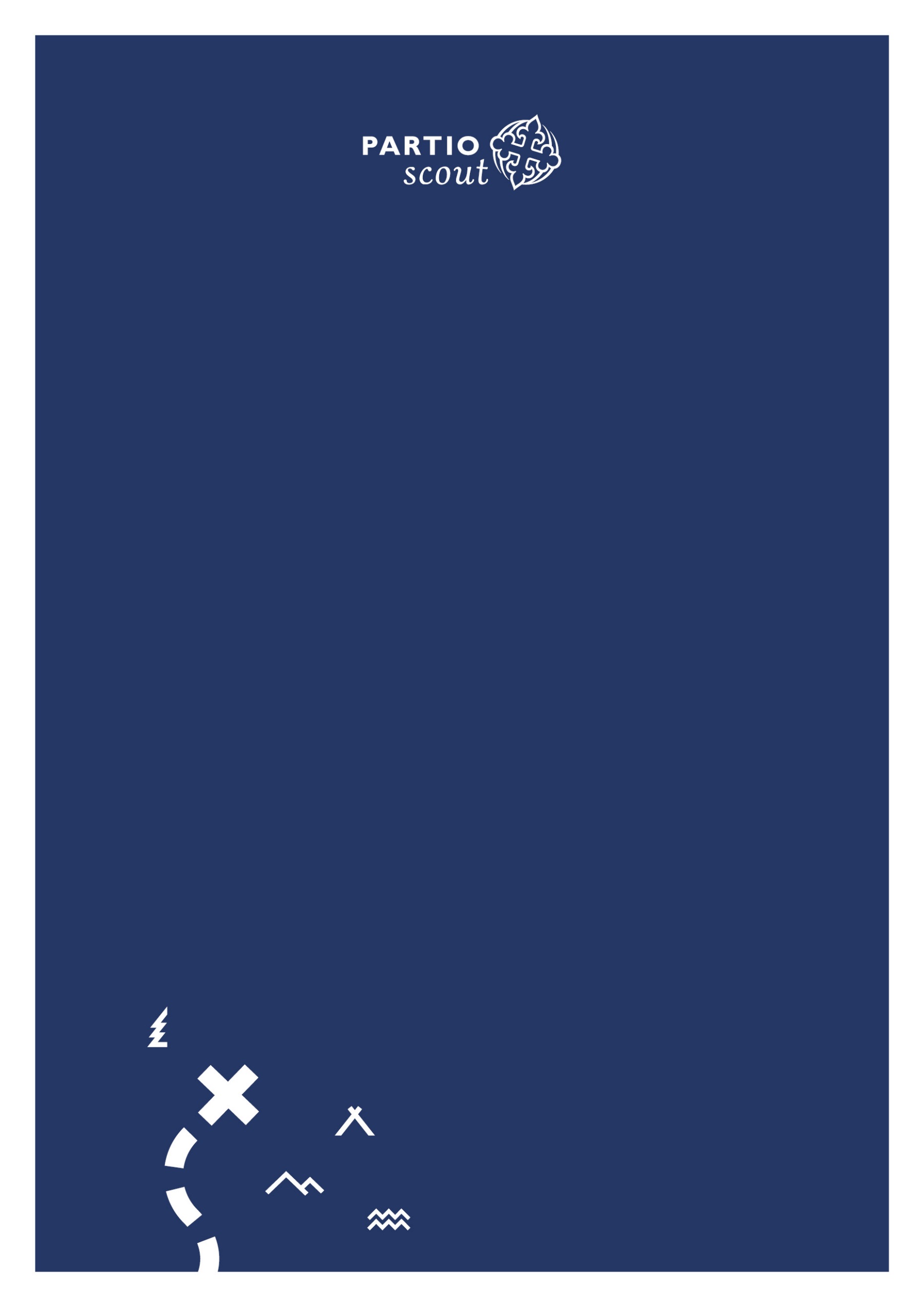 TehtäväKeskusjärjestöPiiriKasvatustavoitteetviestii avoimesti ja selkeästi kasvatustavoitteistavastaa siitä, että keskusjärjestön luottamushenkilöt tuntevat partion kasvatustavoitteet ja ovat sitoutuneet niihinvastaa kehittämisestä ja päivittämisestä sääntöjen ja päätöksentekojärjestelmän mukaisestivastaa siitä, että piirin luottamushenkilöt tuntevat partion kasvatustavoitteet ja ovat sitoutuneita niihinkehittää palvelujaan lippukunnalle niin, että partiokasvatuksen edellytykset toteutuvat lippukunnassaPartio-ohjelman sisältövarmistaa, että partio-ohjelma, mukaan lukien perhepartio-ohjelma, on ajanmukaista ja saatavillatuottaa tarvittavat materiaalit, käsikirjat, verkkojulkaisut ym. ohjeet lippukunnalle ja piirille.vastaa partio-ohjelmaa tukevista kampanjoistakoordinoi valtakunnallisten tapahtumien järjestelyvuorojajärjestää vastuullaan olevat ohjelman mukaiset valtakunnalliset ikäkausitapahtumat partioneuvoston vahvistaman pitkän tähtäimen strategisen tapahtumasuunnitelman mukaisesti: vaeltajatapahtumasamoajatapahtumapestaa jokaiselle lippukunnalle ohjelmavalmentajan, joka tuntee pestin tavoitteetkoordinoi toiminta-alueellaan järjestettäviä tapahtumia, retkiä ja leirejäjärjestää vastuullaan olevat ohjelman mukaiset ikäkausitapahtumat:Sudenpennut (kisat)Seikkailija (kisat)Tarpoja (taitopäivät)  • Samoajatapahtuma (kun ei SP:n tapahtumaa)Vaeltajatapahtuma (kun ei SP:n tapahtumaa)SM-kisat vuoron mukaanedistää perhepartiotoimintaa omalla toiminta-alueellaanPartio-ohjelman laatu ja kehittäminenvastaa partio-ohjelman kehittämisestävastaa kasvatusdatasta ja -analytiikasta kasvatustoiminnan arvioimiseksi ja kehittämiseksi.vastaa koulutussisältöjen ja -metodien suunnittelemisestajärjestää koulutusta piirin luottamushenkilöillejärjestää vastuullaan olevat taitokoulutuksetanalysoi lippukunnasta kerätyn tiedon ja tekee toimenpiteet laadun parantamiseksivastaa lippukunnan toimijoiden ikäkausikoulutuksestavastaa lippukunnan toimijoiden taitokoulutuksestaosallistuu partio-ohjelman kehittämistyöhön ja jalkauttamiseen lippukunnillePartio-ohjelman saavutettavuusvastaa siitä, että materiaalia on myös selkeänä suomena ja tarpeiden mukaan selkokieliseksi mukautettuna ja monikielisenä lippukunnalle ja piirillejärjestää tapahtumia, joihin voi osallistua kuka tahansa partiotoiminnasta kiinnostunutmarkkinoi toiminta-alueensa tapahtumia lippukunnalle ja huolehtii niiden ulkoisesta viestinnästäGlobaalikasvatushuolehtii siitä, että partio-ohjelmaan sisältyy laadukkaita kansainvälisyyskasvatuksen elementtejätoteuttaa globaalikasvatushankkeita, joihin piirit ja lippukunnat voivat osallistuaVastaa JOTA/JOTI-toiminnastavarmistaa, että partio-ohjelmaa toteutetaan kansainvälisyyskasvatuksen osalta niin lippukunnissa kuin piirin tapahtumissajärjestää hankkeisiin liittyviä tapahtumia ja koulutuksia omalla alueellaanTehtäväKeskusjärjestöPiiriKoulutus-järjestelmän ylläpitäminen ja kehittäminenvastaa koulutusjärjestelmän ylläpitämisestä, kehittämisestä ja ajanmukaisuudesta kuten 
e-oppimisen hyödyntämisestä tukee ja ohjaa piirien koulutusryhmiä koulutustoiminnan järjestämisessävastaa koulutusjärjestelmässä keskusjärjestön vastuulle määriteltyjen koulutusten järjestämisestähuolehtii partion johtajakoulutuksen laadukkaista sisällöistä, tavoitteista ja ajanmukaisuudestakouluttaa koulutusosaajia ja kutsuu koolle koulutuksen asiantuntijoitavahvistaa piirien koulutusohjaajatviestii avoimesti ja selkeästi koulutusjärjestelmän tavoitteistavastaa siitä, että piirin luottamushenkilöt tuntevat tavoitteet ja ovat sitoutuneet niihin järjestää, kehittää ja arvioi koulutusjärjestelmässä piirin vastuulle määriteltyjä koulutuksiakannustaa ja auttaa lippukuntia järjestämään niiden vastuulla olevia koulutuksiavastaa siitä, että järjestettävät koulutukset ovat koulutuksille asetettujen tavoitteiden mukaisiakerää lippukunnasta vuosittain tarvittavia tilastoja koulutustarpeen arvioimiseksi huolehtii, että piirillä on riittävä määrä koulutettuja valmentajia ja ohjaajiaOsaamisen kehittäminen ja näkyväksi tekeminen partiossavastaa koulutusten validoinnista, osaamisperusteisuudesta ja harrastus- ja vapaaehtoistoiminnassa hankitun osaamisen tunnistamisesta ja tunnustamisestakehittää keinoja pestissä hankitun osaamisen tunnistamiseen, arviointiin ja tunnustamiseenviestii osaamisen näkyväksi tekemisestä ja hyödyntämismahdollisuuksistaPestijärjestelmän kehittäminen ja aikuistoiminta partiossaarvioi, ylläpitää ja kehittää partion pestijärjestelmääkehittää työvälineitä ja yhtenäisiä malleja pestaukseen ja pestissä toimivien tukemiseen sekä palautteen antamiseenylläpitää ja kehittää vapaaehtoisten rekrytointimateriaalejakäyttää aktiivisesti yhteisiä malleja rekrytoinnissa, tukemisessa ja arvioinnissatukee lippukunnan pestijohtajaa ja muita johtajia, jotta tällä on mahdollisuus onnistua tehtävässäänmahdollistaa ja markkinoi partiota uusille aikuisilletarjoaa Tervetuloa partioon-koulutustatukee lippukuntaa aikuisrekrytoinnissaTurvallisuusvastaa ajantasaisten turvallisuusohjeiden ja määräysten tuottamisestaviestii lainmuutoksista, viranomaisten yms. ohjeista ja muutoksista erilaisiin ohjeisiinvastaa Turvallisesti yhdessä ja Mukavasti yhdessä-kokonaisuudesta ja sen seurannastaviestii lippukunnille turvallisuusasioista ja tukee niitä turvallisuusasioissakouluttaa ja neuvoo turvallisuuteen liittyvissä asioissaMentorointikehittää mentorointia ja sen käytäntöjä johtamisen tukemiseksitukee lippukuntia järjestämällä mentorointiaJohtamiskäsityksen kehittäminenkehittää partion johtamiskäsitystä ja siihen liittyviä koulutuksia ja materiaalejaviestii ja tekee johtamiskäsitystä tunnetuksi lippukunnissaviestii ja tekee johtamiskäsitystä tunnetuksi lippukunnissaTehtäväKeskusjärjestöPiiriKasvu ja toimiva lippukuntakoordinoi kasvuun liittyviä toimenpiteitä yhdessä järjestön johdon kanssa ja välittää niistä tietoa valtakunnallisestituottaa malleja ja materiaalia lippukuntien perustamiseen, elvyttämiseen ja laajentamiseenylläpitää ajantasaista lippukuntaohjeistusta motivoi ja innostaa lippukuntia kasvuun sekä huolehtii, että piirin kaikessa toiminnassa on mukana kasvun näkökulmavarmistaa, että toiminta-alueen lippukunnat ovat elinvoimaisiaedistää uusien lippukuntien perustamista ja auttaa olemassa olevia laajentamaan toimintaansatukee, kouluttaa ja neuvoo lippukuntatoimijoita kehittää johtokolmikon koulutustaValmennusjärjestää valmentajakoulutusta, tuottaa valmentajien työkalut ja materiaalittukee piirin valmentajavastaaviapestaa jokaiselle lippukunnalle valmentajat (lippukunta-, ohjelma-, pestausvalmentajat)tuntee alueensa lippukuntien tilanteenjärjestää alueelliset tapaamiset lippukunnanjohtaja, pestijohtaja ja ohjelmajohtaja saavat valmennusta ja henkilökohtaista tukea pestikohtaiselta valmentajaltaanpitää huolta tiedonvälityksestä piirin ja lippukuntien välilläLaatukriteeristöylläpitää ja kehittää lippukuntatoiminnan laatukriteeristöä, ja tuottaa sen käyttämiseksi tarvittavat työkalut Tukee lippukuntien kehittymistä laatutyökaluja käyttäenMoninaisuustyöEdistää partion saavutettavuutta poistamalla aktiivisesti partioon liittymisen ja kuulumisen esteitä omassa toiminnassaan sekä tukee piirejä ja lippukuntia tässä työssätuottaa malleja ja materiaalia moninaisen lippukuntatoiminnan tueksikouluttaa piirien moninaisuusryhmiä ja tukee niitä mallien jalkautuksessa lippukunnillevastaa partion tasa-arvo- ja yhdenvertaisuussuunnitelman toteutuksestaKoordinoi valtakunnallista sisupartiotoimintaatunnistaa alueelliset erityisryhmät ja tukee lippukuntia näiden mukaan ottamisessaseuraa partiotoimintaan vaikuttavia muutoksia ja tekee toimenpiteitä niiden mukaisesti varmistaa, että piirin ja lippukuntien toiminta on partion tasa-arvo- ja  yhdenvertaisuussuunnitelman mukaistaTehtäväKeskusjärjestöPartiopiiriViestinnän ja markkinoinnin suunnittelu ja toteutusvastaa partion strategiaa tukevan viestinnän ja markkinoinnin suunnittelusta ja valtakunnallisista toimenpiteistävastaa partion valtakunnallisista medioistatoteuttaa keskusjärjestön viestintä- ja markkinointisuunnitelmaa soveltuvin osin ja täydentää sitä omilla suunnitelmillaanJäsenviestintähuolehtii yleisestä jäsenviestinnästä ja tarjoaa erilaisia kanavia jäsenten tavoittamiseen huolehtii oman toiminta-alueensa jäsenviestinnästä erilaisissa kanavissaSähköinen viestintäylläpitää, päivittää ja kehittää verkkosivuja (www.partio.fi) sisältäen Partiomediantarjoaa partiopiirien käyttöön yhtenäisen verkkosivualustan sisältäen verkkomedia-alustanhuolehtii partion sosiaalisen median kehittämisestä. Seuraa sosiaalisen median trendejä ja partion kohderyhmäikäisten some-käyttäytymistä ja huolehtii partion mukanaolosta kulloinkin oikeissa kanavissa.ylläpitää ja kehittää omia verkkosivujaanseuraa keskusjärjestön linjauksia some-kanavissa ja jakaa keskusjärjestön sisältöjä omissa some-kanavissaantuottaa paikallista sisältöä some-kanaviinsa oman suunnitelmansa mukaisestiViestintä- ja markkinointi-ohjeistuslaatii ohjeita viestinnästä ja markkinoinnista sekä huolehtii ohjeiden päivityksestävälittää keskusjärjestön ohjeet lippukuntiin ja tarvittaessa miettii tarkemmin niiden jalkauttamista hyödyntää keskusjärjestön ohjeita ja täydentää niitä tarvittaessa omilla ohjeillaanKoulutukset järjestää koulutuksia keskusjärjestön ja piirien viestinnän ja markkinoinnin tekijöille ja tukee piiriä koulutusten järjestämisessä ja niiden sisältöjen rakentamisessajärjestää viestinnän ja markkinoinnin koulutuksia ja huolehtii, että lippukuntia tiedotetaan sekä piirin että keskusjärjestön tarjoamista koulutuksistaMarkkinointi-kampanjatsuunnittelee ja toteuttaa valtakunnallisia partion markkinointikampanjoita esim. koulu- ja eskarikampanja ja vastaa niistä tiedottamisesta piireilleosallistuu valtakunnallisiin kampanjoihin ia vastaa siitä, että piirin lippukunnat ovat kampanjoista tietoisia ja sitoutettuja mukaantarpeen mukaan piiri suunnittelee ja toteuttaa omia kampanjoitaGraafinen ohjeistusvastaa partion graafisesta ilmeestä ja siitä, että toimijoilla on helposti käytettävissä ajantasainen ohjeistus partion logon, fonttien ja muiden graafisten elementtien käyttöön sekä valmiita helppokäyttöisiä pohjianoudattaa ohjeistusta omissa toimenpiteissäännoudattaa omissa materiaaleissaan keskusjärjestön laatimaa graafista ohjeistustakannustaa ja auttaa lippukuntia hyödyntämään yhteistä graafista ilmettäMateriaali- ja kuvapankkiylläpitää materiaali- ja kuvapankkia, josta partiopiirit ja lippukunnat saavat vaivattomasti käyttöönsä kuvia ja valmiita asiakirjapohjia ja muita aineistojaviestii materiaali- ja kuvapankista lippukunnille ja käyttää itse niiden materiaaleja aktiivisestihuolehtii, että lippukunnalla on käytettävissä toiminnan tukena partiobrändin mukaisia materiaaleja Tuki muille toimijoilletukee piirejä ja lippukuntia niiden omassa viestinnässähuolehtii, että valtakunnan tasolla kaikki toiminnanalat saavat sopivasti näkyvyyttä.tarjoaa tukea lippukunnille kaikissa viestintään ja markkinointiin liittyvissä asioissa. TehtäväKeskusjärjestöPiiriPartion edunvalvontapitää yhteyttä partiolle tärkeisiin sidosryhmiin partion toimintaedellytyksien varmistamiseksiseuraa toimintaympäristöä ja osallistuu yhteiskunnalliseen keskusteluunasettaa ja valmistelee valtakunnalliset vaalitavoitteet sekä viestii niistäjärjestää toiminnanalaan liittyvää valtakunnallista koulutustakouluttaa piirejä ja valmentajia yhteiskunnalliseen vaikuttamiseen ja kumppanuuksiin huolehtii alueellisesta edunvalvonnastatukee ja kouluttaa lippukuntia kuntatason edunvalvonnassa ja kumppanuuksissa esim. kolotilat, avustuksetkannustaa alueellisesti partiolaisia asettumaan ehdokkaaksi vaaleissa ja äänestämään
 
Kumppanuudethoitaa ja kehittää valtakunnallisia kumppanuuksia hankkii uusia valtakunnallisia kumppanuuksiavastaa valtakunnallisesta CRM -ratkaisusta palveluomistajana ja pääkäyttäjänäkehittää kumppanuustoiminnan eettisiä periaatteita ja työvälineitä sekä partiopiireille että -lippukunnillehyödyntää valtakunnallisia kumppanuuksia alueellahankkii, hoitaa ja kehittää alueellisia kumppanuuksia kouluttaa piiritason projektit CRM-ratkaisun käyttöönKirkkosuhteetkehittää ja ylläpitää yhteistyösopimuksen mukaisia suhteita evankelis-luterilaiseen ja ortodoksiseen kirkkoonylläpitää hiippakunta/ seurakuntayhtymäsuhteitakannustaa lippukuntia aktiiviseen yhteistyöhön taustayhteisönsä kanssaLeiri- ja retkeilyalueethuolehtii retkeilyn edellytysten turvaamisesta valtakunnallisella tasollaKestävä kehityslaatii suunnitelman partion hiilineutraaliuden saavuttamiseksi suunnitellussa aikataulussa ja raportoi suunnitelman toteutumisestakoordinoi partion ilmastotyötä ja kehittää mittareita sekä työvälineitä toiminnan hiilidioksidipäästöjen mittaamiseksilaatii suunnitelman piirin hiilineutraaliuden saavuttamiseksi suunnitellussa aikataulussa ja raportoi suunnitelman toteutumisestakannustaa lippukuntia huomioimaan kestävän kehityksen tavoitteet toiminnassaanTehtäväKeskusjärjestöPiiriYhteydet maailman-järjestöihin valitsee edustajat WOSMin ja WAGGGSin kokouksiinvastaa Suomen linjauksista maailmanjärjestöissäYhteydet muihin partiojärjestöihinvastaa järjestön suhteista muihin partiojärjestöihinvastaa järjestön kansainvälisistä kumppanuuksista sekä kehitysyhteistyöstävälittää tietoa kumppanuuksista ja kehitysyhteistyöstä ja erikseen sovittaessa järjestää niihin liittyvää toimintaa alueellaanKansainväliset koulutukset ja verkostotapaamisetkoordinoi koulutuksiin osallistujat ja tiedottaa piirejä osallistumismahdollisuuksistatiedottaa jäseniään mahdollisuuksista osallistua koulutuksiinLeirimatkatjärjestää Suomen joukkueen matkat maailmanjärjestöjen leireille kannustaa ja tukee lippukuntia omien partiomatkojen järjestämisessätukee piirien kansainvälistä toimintaavälittää tietoa kansainvälisistä leirimatkoista lippukunnille ja edistää niille osallistumista.kannustaa ja tukee lippukuntia omien partiomatkojen järjestämisessäApurahatkoordinoi kansainväliseen toimintaan tarkoitettujen apurahojen jaon tarjoaa tietoa saatavilla olevista apurahoistamahdollisuuksien mukaan ylläpitää omia apurahoja TehtäväKeskusjärjestöPiiriTaloushallinto-palveluiden järjestäminen ja ylläpitäminentuottaa itselleen ja tarjoaa korvausta vastaan piireille taloushallinnon palvelut mm. kirjanpidon, budjetoinnin, tilinpäätöksen ja seurannanseuraa voimassa olevia lakeja ja – säädöksiä taloushallinnon osalta ja opastaa myös piirejä niissähuolehtii asianmukaisesta tilin/toiminnantarkastuksestatuottaa itse tai ulkoistaa taloushallinnon palvelut. opastaa ja kouluttaa partiolippukuntia taloushallinnon järjestämisessä sekä taloushallinnon laki- tai säädösmuutoksissahuolehtii asianmukaisesta tilin/toiminnantarkastuksestaVarainhankinnan kehittäminen ja vuosittainen adventti-kalenterikampanjakehittää olemassa olevaa varainhankintaa toteuttaa vuosittaisen partion yhteisen adventtikalenterikampanjanvastaa Partion Ystävät-konseptin kehittämisestä ja toteuttamisestasuunnittelee/toteuttaa uusia rahoitusmahdollisuuksia  hakee julkisia ja yksityisiä avustuksia partion toimintaedellytysten vahvistamiseksi. Arvioi, että partiopiirit käyttävät saamansa valtionavustuksen annettujen ehtojen ja ohjeiden mukaisesti.toteuttaa ja kehittää piirin varainhankintaaosallistuu vuosittain toteutettavaan partion yhteiseen adventtikalenterikampanjaanvastaa Partion Ystävät-konseptin jalkauttamisesta toiminta-alueensa lippukunnillesuunnittelee/toteuttaa uusia alueellisia rahoitusmahdollisuuksianoudattaa ja osoittaa noudattavansa kaikkia avustusehtoja ja -ohjeita.Partion talouden turvaaminen huolehtii partion talouden pitkäjänteisestä ja kestävästä suunnittelusta sekä kehittämisestähuolehtii jäsenmaksujen keräämisestä sekä valtionavustusten haku- ja jakoprosesseistavastaa jäsenmaksuvapautusten myöntämisestä valtakunnallisestihuolehtii piirin talouden pitkäjänteisestä ja kestävästä suunnittelusta sekä kehittämisestähuolehtii valtionavustusten määräysten mukaisesta käytöstä sekä raportoinnista keskusjärjestölleTietohallinto vastaa, että partiolla on valtakunnallisesti käytössään modernit digitaaliset palvelut, kuten tietojärjestelmätVastaa partion digitaalisten palveluiden lisenssien hallinnasta ja käyttäjähallinnasta sekä partiolaisten IT-tukipalveluistaVastaa partion digitaalisen kehittämisen periaatteista, digitaalisten palveluiden kestävästä suunnittelusta ja elinkaarten hallinnasta sekä tietohallinnon työvälineistävastaa partion jatkuvista, digitaalista palveluista tietohallinnon johtamista ja kehittämistä ohjaavien periaatteiden mukaisestivastaa Kuksa-rekisteristä palveluomistajana.varmistaa hallinnollisesti ja teknisesti, että partiolaisilla ja työntekijöillä on edellytykset käsitellä henkilötietoja laillisesti ja luotettavasti. Vastaa henkilötietojen käsittelyyn liittyvästä jäsenpalvelusta partiolippukuntien ja -piirien puolesta käsittelysopimuksen perusteella.järjestää it-koulutustaVastaa partion tiedolla johtamisen työvälineistä, kuten Power BI -ratkaisusta. Vastaa järjestön tiedonhallinnastaVastaa digitaalisesta partiolaisaloite -järjestelmästäottaa käyttöön valtakunnalliset it-järjestelmät kuten O365, Kuksa ja tarvittavilta osin CRM ja taloushallinnon järjestelmät sekä osallistuu niiden kehittämiseenhuolehtii piirin osalta henkilörekisterien lainmukaisuudesta järjestää luottamushenkilöille ja lippukunnille koulutusta it-järjestelmiinTutkimus- ja kehitystoimintavastaa partion tutkimus- ja kehitystoiminnasta vuosisuunnittelun perusteellatukee järjestön johdon analyysiävastaa vuosiselosteprosessistatuottaa tietotuotteita partiopiirien ja -lippukuntien työvälineiksitukee eri toimijoita tuotosten, vaikutusten ja vaikuttavuuden arvioinnissa Omaisuus ja kiinteistötvastaa, että keskusjärjestön omaisuudesta ja kiinteistöistä huolehditaanvastaa, että kiinteistöjen turvallisuus vastaa lainsäädäntöähuolehtii Evon valtakunnallisen nuorisoleirialueen kehittämisestähuolehtii partion vakuutusturvasta kaikilta osinvastaa, että piirin omaisuudesta ja kiinteistöistä huolehditaanvastaa, että kiinteistöjen turvallisuus vastaa lainsäädäntöähuolehtii piirin vakuutusturvasta omaisuuden ja toiminnan osaltaTehtäväKeskusjärjestöPiiriPartiotoiminnan johtaminen ja hallinnointivastaa partion strategisesta suunnittelusta ja seurannastavastaa partion toiminnansuunnittelustavastaa laki- ja sääntömääräisten velvoitteiden toteutumisestahuolehtii lainsäädännön seuraamisesta, antaa tarvittaessa muutoksiin lausuntoja ja huolehtii lakeihin ja asetuksiin liittyvän ajantasaisen tiedon saattamisesta partion toimijoille.vastaa päätöksenteon rakenteista valtakunnallisen partiotoiminnan osaltavastaa partiota määrittelevistä asiakirjoista ja niiden ajantasaisuudestavastaa partiotoiminnan kriisisuunnittelusta ja -valmiudestavastaa piirin toiminnansuunnittelusta, joka pohjautuu keskusjärjestön toimintasuunnitelmaan ja toteuttaa partion strategiaavastaa laki- ja sääntömääräisten velvoitteiden toteutumisestavastaa päätöksenteon rakenteista partiopiirin osaltavastaa piirin toimintaa määrittelevistä asiakirjoista ja niiden ajantasaisuudesta sekä valtakunnallisesti yhdessä määriteltyjen asiakirjojen ja sopimusten noudattamisestavastaa toiminta-alueensa osalta kriisisuunnittelusta ja 
-valmiudestaPartion edunvalvontavastaa, että partion edunvalvonta turvaa partion toimintaedellytyksetpitää huolta keskeisistä sidosryhmistähuolehtii piirin ja sen lippukuntien edunvalvonnasta ja toimintaedellytyksistäpitää huolta keskeisistä sidosryhmistä piirin alueellatukee lippukuntia edunvalvonnassaPartiotoimihenkilötylläpitää toiminnan laajuuteen ja määrään suhteutettua toimihenkilö-organisaatiota ja vastaa henkilöstöjohtamisestaosallistuu valtakunnallisen Partiotyönantajat-Scoutarbetsgivarnan toimintaan ja noudattaa yhdessä hyväksyttyä työnantaja- ja henkilöstöpolitiikkaaylläpitää toiminnan laajuuteen ja määrään suhteutettua toimihenkilöorganisaatiota ja vastaa sen edellyttämistä puitteista tai hankkii tarvittavat palvelut ja puitteet muutoin mikäli piiri on työnantaja, osallistuu valtakunnallisen Partiotyönantajat-Scoutarbetsgivarnan toimintaan ja noudattaa yhdessä hyväksyttyä työnantajapolitiikkaatiedolla johtaminenarvioi partion strategian toteuttamista vastaa, että partion dokumentointi ja arkistointi on säännöllistä ja suunniteltuavastaa dokumentoinnin lainmukaisuudesta, luotettavuudesta ja tietoturvallisuudestaKehittää tiedolla johtamisen kulttuuria partiossa sekä vastaa tiedolla johtamisen strategisesta kehittämisestä, kuten datastrategiasta ja tietoarkkitehtuurista Vastaa partion vastaa piirin osalta, että dokumentointi ja arkistointi on säännöllistä ja suunniteltuavastaa piirin dokumentoinnin ja arkistoinnin lainmukaisuudesta ja tietoturvallisuudestavastaa piirien tiedonhallinnastaKäyttää partiosta kerättyä dataa ja tutkimustietoa piirin johtamisessa ja kehittämisessäAnsiomerkitylläpitää ja kehittää valtakunnallista Suomen Partiolaisten ansiomerkkijärjestelmääkouluttaa ja opastaa partion toimijoita tekemään ansiomerkkiehdotukset digitaalisestimyöntää valtakunnalliseen ansiomerkkijärjestelmään kuuluvia merkkejäkouluttaa ja opastaa lippukuntia ansiomerkkijärjestelmänkäyttöönantaa lausuntoja ansiomerkkien myöntämiseen antaa lausuntoja SP:lle ansiomerkkien myöntämiseksi valtakunnallisesta ansiomerkkijärjestelmästäylläpitää ja kehittää mahdollista piirin omaa ansiomerkkijärjestelmääProjektit ja hankkeet vastaa partion toiminnanalarajojen ylittävien projektien ja hankkeiden resurssoinnista ja toteutuksestavastaa piirin toiminnanalarajojen ylittävien projektien ja hankkeiden resurssoinnista ja toteutuksestaTutkimus- ja kehitystoimintavastaa piirin kehitystoiminnastaarvioi strategian toteuttamista ja hyödyntää järjestön johdon analyysiä toiminnassaan